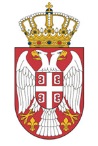 РЕПУБЛИКА СРБИЈАНАРОДНА СКУПШТИНАОдбор за образовање, науку, технолошки развој и информатичко друштво14 Број: 06-2/506-151. децембар 2015. годинеБ е о г р а д	На основу члана 70. Пословника Народне скупштинеС А З И В А М29. СЕДНИЦУ ОДБОРА ЗА ОБРАЗОВАЊЕ, НАУКУ, ТЕХНОЛОШКИ РАЗВОЈ И ИНФОРМАТИЧКО ДРУШТВОНАРОДНЕ СКУПШТИНЕЗА ПЕТАК, 4. ДЕЦЕМБАР 2015. ГОДИНЕ, СА ПОЧЕТКОМ  У 10,30 ЧАСОВАЗа ову седницу предлажем следећиД н е в н и    р е д                            -усвајање записника 28. седнице-1. Разматрање Предлога закона о спорту, у начелу,  који је поднела Влада (број 66-3044/15 од 20. новембра 2015. године);  2. Разно.             Седница ће се одржати у Дому Народне скупштине, Трг Николе Пашића 13, у сали III.	                                                                            ПРЕДСЕДНИЦА                                                                            	     мр Александра Јерков, с.р.